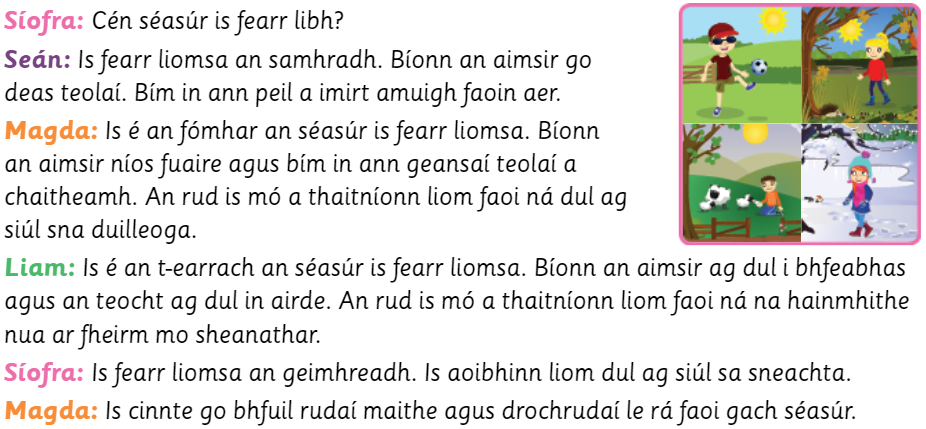 Cén séasúr is fearr libh? (What is your favourite season?)Is fearr liomsa an samhradh. (My favourite season is summer)Is é an fómhar an séasúr is fear liomsa. (The autumn is my favourite season)Is é an t-earrach an séasúr is fearr liomsa. (My favourite season is spring)Is fearr liomsa an geimhreadh. (The winter is my favourite season)Word boxGo deas teolaí: nice and warmNíos fuaire: colderAg dul i bhfeabhas: getting betterTeocht ag dul in airde: temperature risingAll of the children above had their own favourite season. They used some of the phrases above.Activity One:What is your favourite season? Answer the question using the above phrases and vocab to help you. Also add a reason as to why – for example Seán said that he likes the summer because it is nice and warm and he can play football outside. (There are lots of good phrases in part E to help you with this part)Activity Two: . 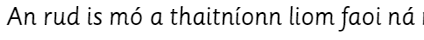 Liam used the following phrase when he was explaining why he liked the spring. It is a good phrase to use and can be used to give your opinion on anything. For example:Is fearr liom Mata. An rud is mó a thaitníonn liom faoi ná ag comhaireamh: Maths is my favourite. The thing I like the most about it is counting. Use this phrase in 5 sentences for a little bit of practice! Activity Three:Complete activity E in your workbook, if you are now familiar with the phrases. Activity Four:Na Ceithre Shéasúr – draw how a tree would look in each of the four seasons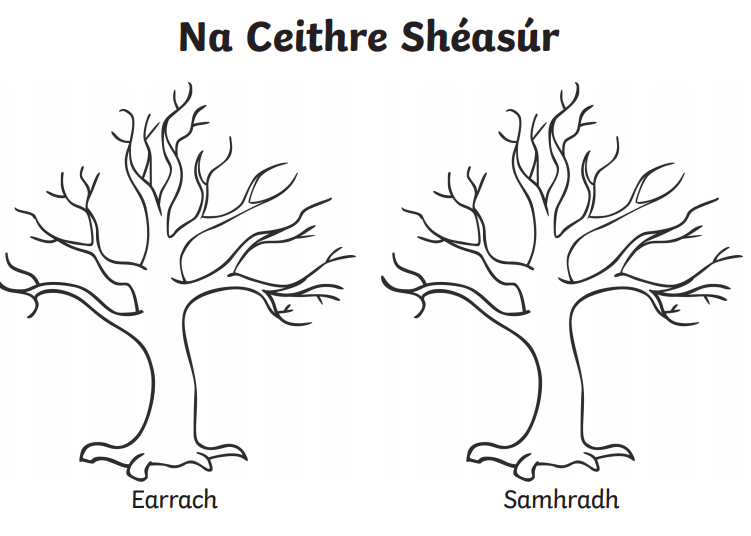 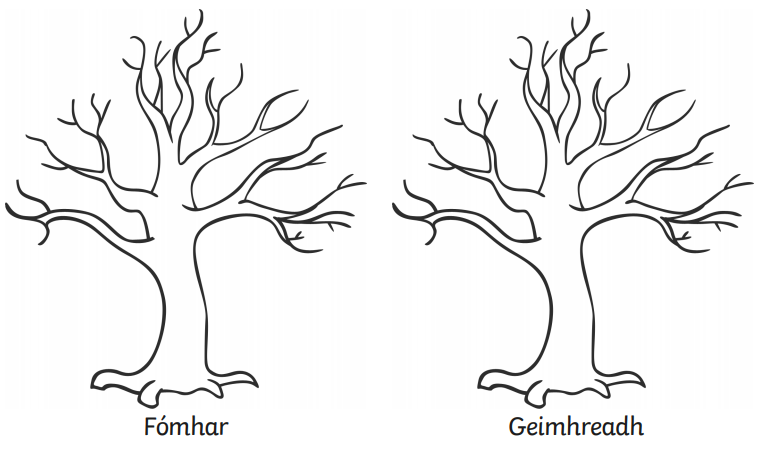 